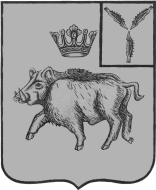 СОВЕТ БОЛЬШЕОЗЕРСКОГО МУНИЦИПАЛЬНОГО ОБРАЗОВАНИЯБАЛТАЙСКОГО МУНИЦИПАЛЬНОГО РАЙОНАСАРАТОВСКОЙ ОБЛАСТИшестьдесят восьмое заседание Совета третьего созываРЕШЕНИЕот 22.12.2017 № 243             с. Б-ОзеркиОб утверждении Перечня информации о деятельности Совета Большеозерского муниципального образования Балтайского муниципального района Саратовской области,размещаемой в информационно-телекоммуникационной сети ИнтернетВ соответствии с Федеральным законом от 09.02.2009 № 8-ФЗ «Об обеспечении доступа к информации о деятельности государственных органов и органов местного самоуправления», руководствуясь статьей 21 Устава Большеозерского муниципального образования Балтайского муниципального района Саратовской области, Совет Большеозерского муниципального образования Балтайского муниципального района Саратовской области РЕШИЛ:1. Утвердить Перечень информации о деятельности Совета Большеозерского муниципального образования Балтайского муниципального района Саратовской области, размещаемой в информационно-телекоммуникационной сети Интернет, согласно приложению.2. Заключить соглашение с администрацией Балтайского муниципального района о размещении информации в соответствии с утвержденным перечнем информации о деятельности Совета Большеозерского муниципального образования на официальном сайте администрации Балтайского муниципального района в разделе «Муниципальные образования».3. Признать утратившим силу решение Совета депутатов Большеозерского муниципального образования Балтайского муниципального района Саратовской области от 23.09.2016 № 162 «Об утверждении Перечня информации о деятельности Совета депутатов Большеозерского муниципального образования Балтайского муниципального района Саратовской области, размещаемой в информационно-телекоммуникационной сети Интернет».3. Настоящее решение вступает в силу со дня опубликования на официальном сайте администрации Балтайского муниципального района.4. Контроль за исполнением настоящего решения возложить на постоянную комиссию Совета Большеозерского муниципального образования по вопросам местного самоуправления.Глава Большеозерскогомуниципального образования				      В.П.ПолубариновПеречень информации о деятельности Совета Большеозерского муниципального образования Балтайского муниципального района Саратовской области, размещаемой в информационно-телекоммуникационной сети ИнтернетПриложение к решению Совета Большеозерскогомуниципального образованияот 22.12.2017 № 243N п/пКатегория информацииПериодичность размещенияОтветственные за представлениеинформации12341.Общая информация о Совете Большеозерского муниципального образования Балтайского муниципального района Саратовской области (далее - Совет) в том числе:Общая информация о Совете Большеозерского муниципального образования Балтайского муниципального района Саратовской области (далее - Совет) в том числе:Общая информация о Совете Большеозерского муниципального образования Балтайского муниципального района Саратовской области (далее - Совет) в том числе:1.- наименование почтовый адрес, адрес электронной почты (при наличии)постоянносекретарь Совета 1.- сведения о полномочиях, задачах и функциях, а также перечень нормативных правовых актов, определяющих эти полномочия, задачи и функциипостоянносекретарь Совета 1.- сведения о депутатах Совета (фамилии, имена, отчества, а также при согласии указанных лиц иные сведения о них)в течение 10 дней с момента вступления в должностьсекретарь Совета 1.- перечни информационных систем, банков данных, реестров, регистров, находящихся в ведении Совета (при наличии)постоянносекретарь Совета 2.Информация о нормотворческой деятельности Совета, в том числе:Информация о нормотворческой деятельности Совета, в том числе:Информация о нормотворческой деятельности Совета, в том числе:2.- нормативные правовые акты, изданные Советом, включая сведения о внесении в них изменений, признании их утратившими силу, признании их судом недействующими, а также сведения о государственной регистрации муниципальных правовых актов в случаях, установленных законодательством Российской Федерациив течение 5 дней с момента их утвержденияпредседатель Совета 2.- установленные формы обращений, заявлений и иных документов, принимаемых Советом к рассмотрению в соответствии с законами и муниципальными правовыми актамипостояннопредседатель Совета 2.- порядок обжалования муниципальных правовых актов принятых Советом постояннопредседатель Совета 3.Информация об участии Совета в программах, международном сотрудничестве, а также о мероприятиях, проводимых Советом, в том числе сведения об официальных визитах и о рабочих поездках депутатов Советапо мере участия, но не позднее 3 рабочих дней после завершения программ, а также мероприятияпредседатель Совета 4.Тексты официальных выступлений и заявлений депутатов Совета в течение 1 рабочего дня после официального выступления и заявленияпредседатель Совета5.Статистическая информация о деятельности Совета, в том числе:Статистическая информация о деятельности Совета, в том числе:Статистическая информация о деятельности Совета, в том числе:5.- сведения об использовании Советом выделяемых бюджетных средствежеквартальнопредседатель комиссии по бюджетной политике и налогам Совета 6.Информация о работе Совета с обращениями граждан (физических лиц), организаций (юридических лиц), общественных объединений, государственных органов, органов местного самоуправления, в том числе:Информация о работе Совета с обращениями граждан (физических лиц), организаций (юридических лиц), общественных объединений, государственных органов, органов местного самоуправления, в том числе:Информация о работе Совета с обращениями граждан (физических лиц), организаций (юридических лиц), общественных объединений, государственных органов, органов местного самоуправления, в том числе:6.- порядок и время приема граждан (физических лиц), в том числе представителей организаций (юридических лиц), общественных объединений, органов местного самоуправления, порядок рассмотрения их обращений с указанием актов, регулирующих эту деятельностьпостоянносекретарь Совета 6.- фамилию, имя и отчество должностного лица, к полномочиям которых отнесены организация приема лиц, обеспечение рассмотрения их обращений, а также номер телефона, по которому можно получить информацию справочного характерапостоянносекретарь Совета 6.- обзоры обращений лиц, а также обобщенную информацию о результатах рассмотрения этих обращений и принятых мерах1 раз в полугодиесекретарь Совета 7.Сведения о доходах, расходах об имуществе и обязательствах имущественного характера, представленных депутатами Совета ежегодно, в течение 14 рабочих дней со дня истечения срока, установленного для их подачисекретарь Совета